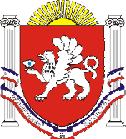 РЕСПУБЛИКА КРЫМРАЗДОЛЬНЕНСКИЙ РАЙОНКОВЫЛЬНОВСКИЙ СЕЛЬСКИЙ СОВЕТ 39 (внеочередное) заседание 2 созываРЕШЕНИЕ 19 апреля 2022 года			 с. Ковыльное					№ 255О назначении даты отчёта председателя Ковыльновского сельского совета - главы Администрации Ковыльновского сельского поселения  В соответствии с Федеральным законом Российской Федерации № 131-ФЗ от 06.10.2003г. «Об общих принципах организации местного самоуправления в Российской Федерации», Уставом муниципального образования Ковыльновское сельское поселение, решением 17 заседания Ковыльновского сельского совета 1 созыва от 26.10.2015 г. № 162 «Об утверждении Положения о порядке представления и рассмотрения ежегодного отчета главы Ковыльновского сельского поселения о результатах деятельности» Ковыльновский сельский совет РЕШИЛ:1.Организовать и провести мероприятия по отчету председателя Ковыльновского сельского совета - главы Администрации Ковыльновского сельского поселения. 2.Установить место, дату и время проведения отчета: Республика Крым, Раздольненский район, с. Ковыльное, дом № 5, Администрация Ковыльновского сельского поселения. Дата проведения - 19 мая 2022г. Время проведения :14-00. 3. Обнародовать настоящее решение на информационных стендах населенных пунктов Ковыльновского сельского поселения и на официальном сайте Администрации Ковыльновского сельского поселения в сети Интернет (http:/kovilnovskoe-sp.ru/). 4.Контроль за выполнением настоящего решения возложить на председателя Ковыльновского сельского совета - главу Администрации Ковыльновского сельского поселения.Председатель Ковыльновского сельского совета- глава АдминистрацииКовыльновского сельского поселения					Ю.Н. Михайленко